PD  K A M E N J A K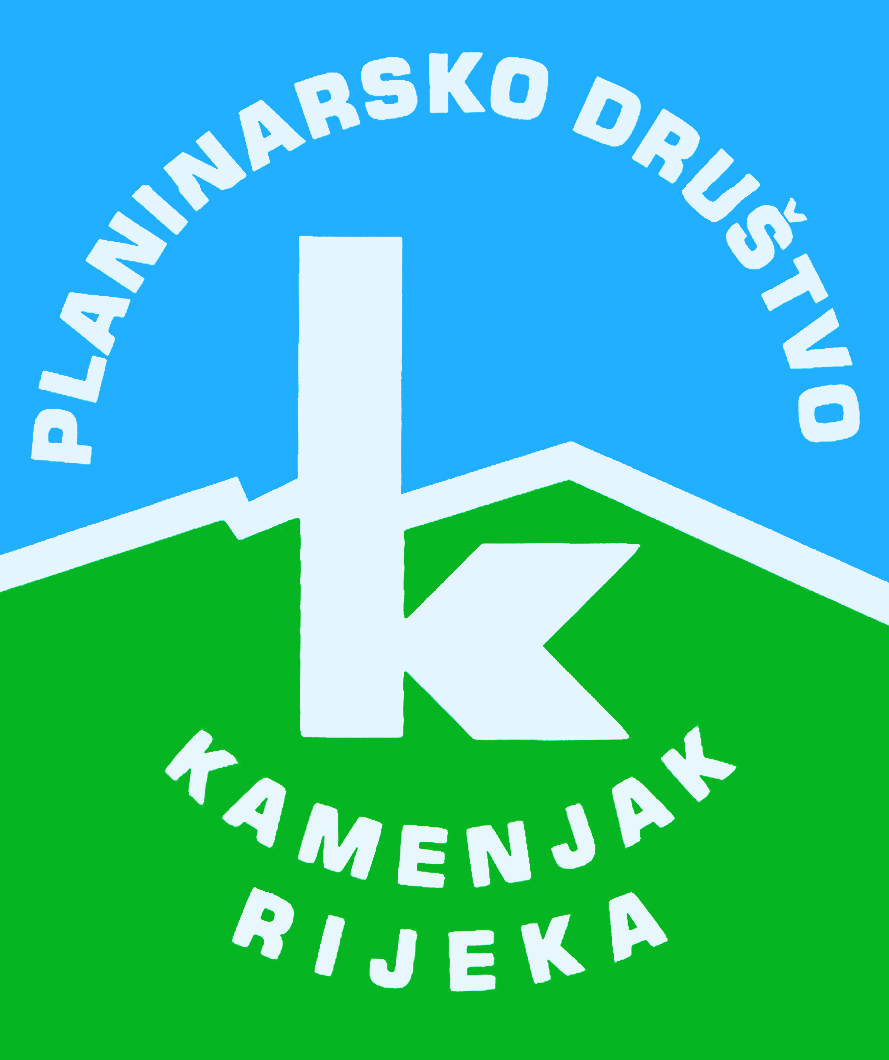 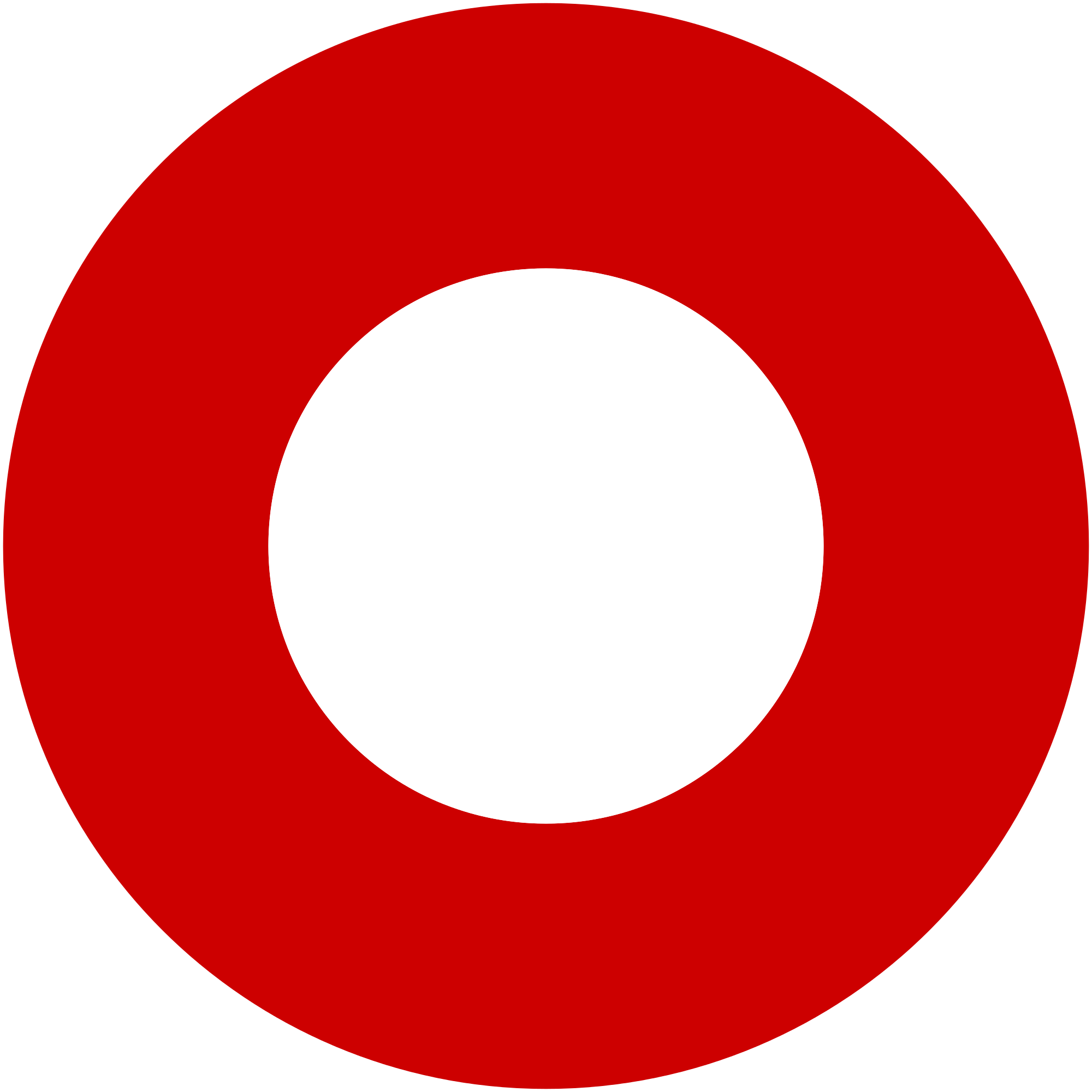 Korzo 40/I - RIJEKA tel: 051/331-212 Prijavom na izlet svaki član Društva potvrđuje da je upoznat sa zahtjevima izleta, da ispunjava zdravstvene, fizičke i tehničke uvjete za sigurno sudjelovanje na izletu, da ima uplaćenu članarinu HPS-a za tekuću godinu, te da pristupa izletu na vlastitu odgovornost. Sudionik je dužan tijekom izleta slušati upute vodiča. U slučaju loših vremenskih prilika ili drugih nepredviđenih okolnosti, vodič ima pravo promijeniti rutu ili otkazati izlet. Izlet u nepoznatoIzlet u nepoznatonedjelja, 27.12.2015.nedjelja, 27.12.2015.Polazak: Delta u 9 satiPovratak: u popodnevnim satimaPrijevoz: osobna vozilaCijena: 20 knOpis: 
U 9 sati krećemo s Delte...Opis: 
U 9 sati krećemo s Delte...Težina staze: lagana staza (oko 3-4 sata hoda)Težina staze: lagana staza (oko 3-4 sata hoda)Oprema: Osnovna planinaska oprema.Oprema: Osnovna planinaska oprema.Vodič(i): Vlatko SorolaVodič(i): Vlatko SorolaPrijave i informacije: u tajništvu Društva do 22.12.2015.Prijave i informacije: u tajništvu Društva do 22.12.2015.